Технологическая карта урока геометрии в 8 классе «Теорема Пифагора»Предмет: геометрияТема: «Теорема Пифагора»Тип урока: изучение и первичное закрепление новых знаний и способов деятельности Участники: обучающиеся 8 классаЦель: Изучить   теорему Пифагора  и определить ее практическую значимость. Задачи урока:Развивающие:Создать условия, в которых учащиеся могли бы самостоятельно планировать и анализировать собственные действия, находить выход из любой ситуации, реально оценивать свои возможности и знания.Воспитательные:Воспитывать познавательный интерес к предмету, любовь к поисковым решениям, культуру поведения при фронтальной, групповой и индивидуальной работе.Образовательные: 
1) обеспечить овладение учащимися основными способами доказательства теоремы Пифагора и ее формулировки;2) познакомить с историческими сведениями, связанными с этой теоремой;3)показать практическое применение теоремы Пифагора в жизни;4)способствовать развитию математической речи, оперативной памяти, произвольного внимания, наглядно-действенного мышления.Планируемый результат обучения, в том числе и формирование УУД: Предметные:Понимать, что такое «теорема Пифагора». Знать, как найти неизвестную сторону прямоугольного треугольника при помощи теоремы Пифагора.Личностные:
Уметь проводить самооценку на основе критерия успешности учебной деятельности.Метапредметные: работа над понятием информация-знаниеПознавательные УУД: умение ориентироваться в своей системе знаний: отличать новое от уже известного с помощью учителя; добывать новые знания: находить ответы на вопросы, используя свой жизненный опыт и информацию, полученную на уроке.Коммуникативные УУД: умение оформлять свои мысли в устной форме; слушать и понимать речь других; совместно договариваться о правилах поведения и общения в школе и следовать им.Регулятивные УУД:  умение определять и формулировать цель на уроке с помощью учителя; проговаривать последовательность действий на уроке; работать по  коллективно составленному плану; планировать своё действие в соответствии с поставленной задачей; вносить необходимые коррективы в действие после его завершения на основе его оценки и учёта характера сделанных ошибок; высказывать своё предположение.Личностные УУД: способность к самооценке на основе критерия успешности учебной деятельности.Основные понятия: Теорема ПифагораРесурсы: -Учебник для общеобразовательных учреждений: «Геометрия 7-9 класс»   Л.С. Атанасян, В.Ф. Бутузов, С.Б. Кадомцев и др.,- презентация к уроку в программе Notebook для интерактивной доски,- раздаточный материал для групп (приложение 1)Оборудование: компьютер с мультимедийным проектором, интерактивная доска, программа Notebook.Приложение 1 (раздаточный материал для групп)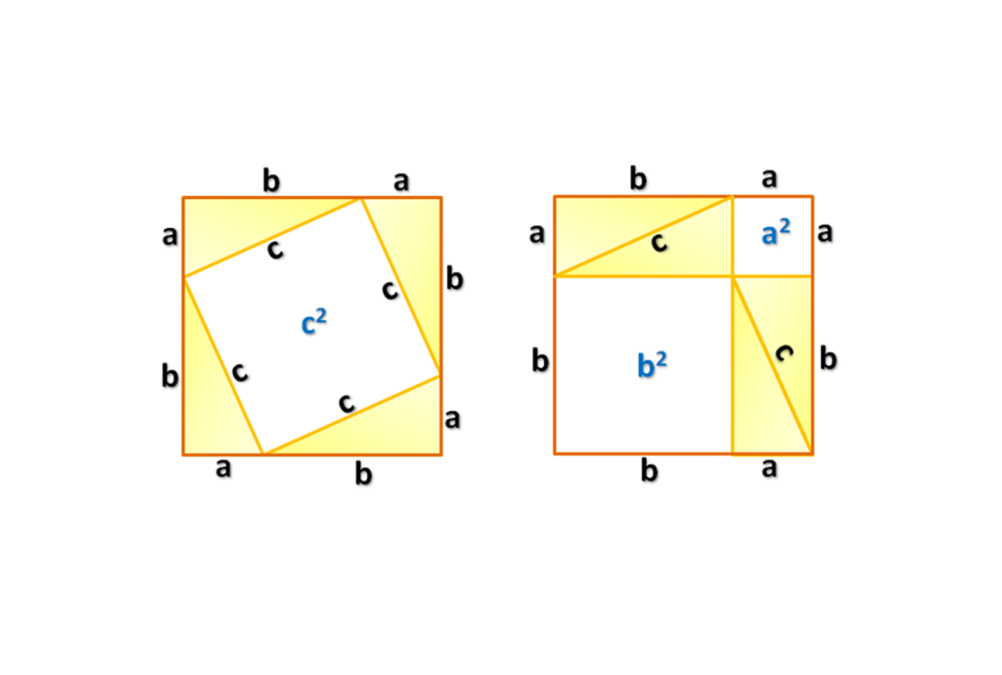 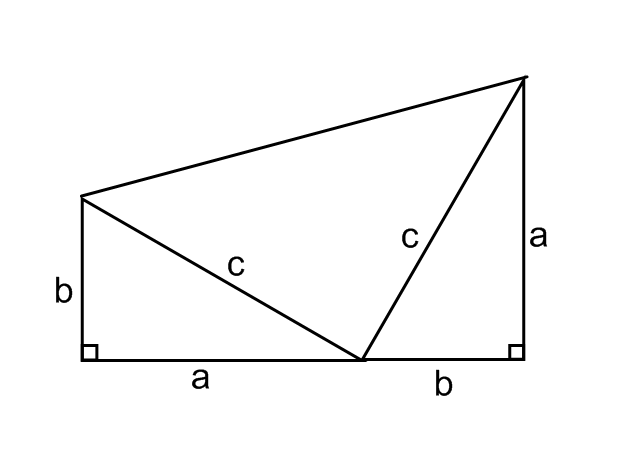 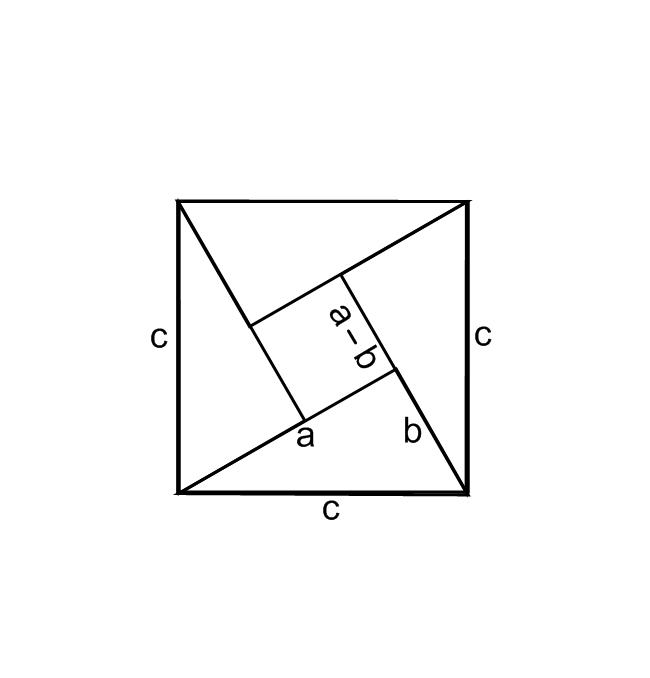 Этапы урокаСодержание учебного материала. Деятельность учителя Слайд на интерактивной доске Деятельность обучающихсяОрганизационный момент Приветствие, проверка готовности к уроку (рабочих тетрадей, письменных принадлежностей). Настраиваются на урок, проверяют готовность своего рабочего места. Перед уроком(по просьбе учителя) разбиваются на три группы (можно на шесть, в зависимости от количества учащихся)Актуализация субъектного опыта учащихся.Задает вопросы по ранее изученному материалу.Напомните, какую тему мы закончили на прошлом уроке? (площадь)Дайте определение площади, перечислите ее св-ва.Выполните задание на доске. Переместите формулы внутрь соответствующей фигуры.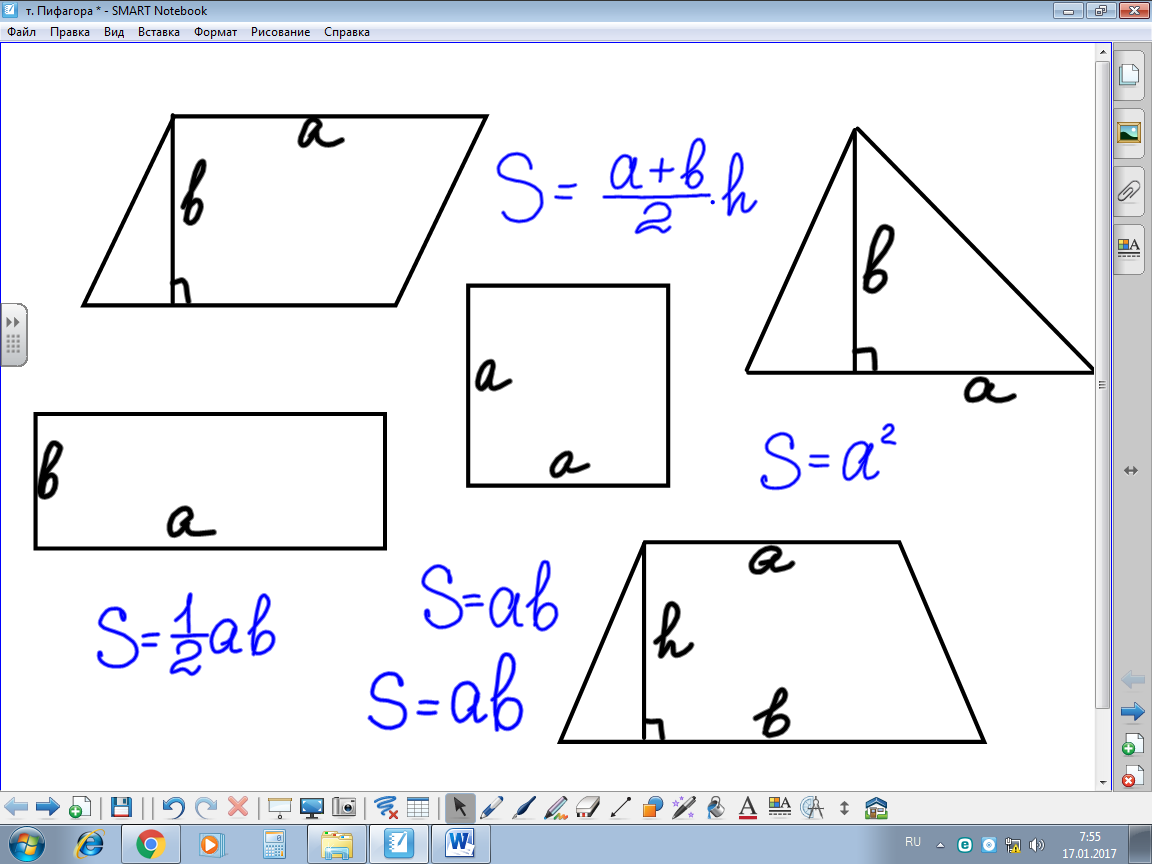 Отвечают на вопросы учителя и выполняют задание устно, один ребенок у доски.Постановка проблемыНапоминает о решенных ранее задач в прошлой теме и значимости геометрии в жизни и быту человека.Предлагает рассмотреть реальную ситуацию:«Знакомый озадачил меня: посчитать длину доски, которой хочет покрыть крышу, чтобы заготовить нужное количество материала для строительства дома»В ходе фронтальной работы с обучающимися подводит к математической модели реальной ситуации.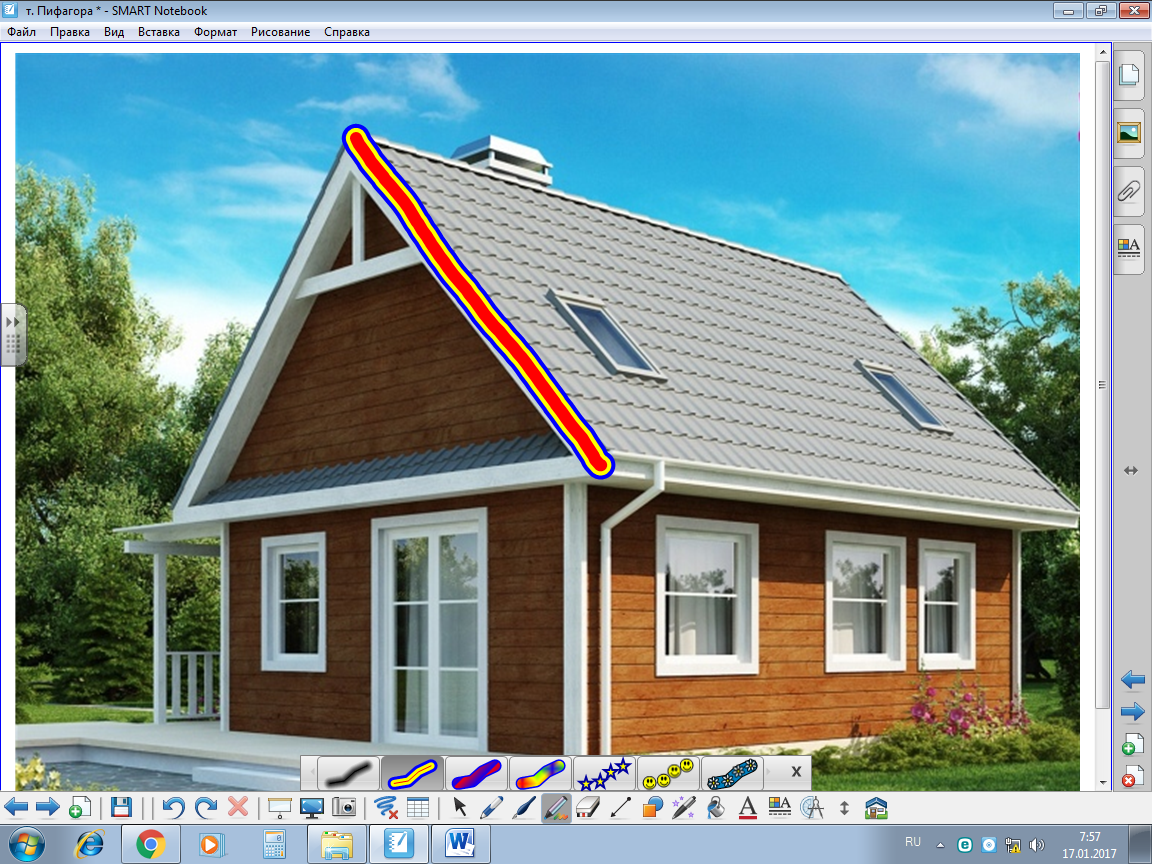 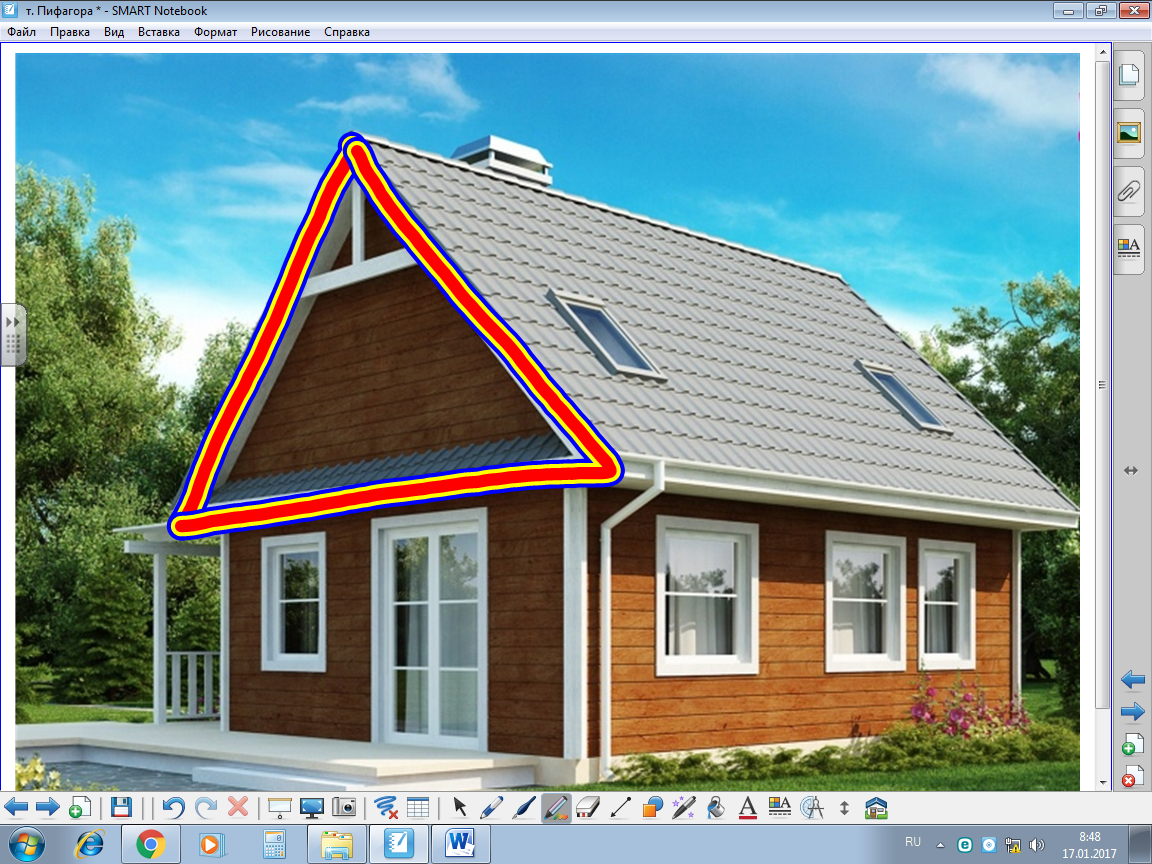 Создают математическую модель предложенной реальной ситуации, а именно, предлагают рассмотреть равнобедренный треугольник, а затем прямоугольный треугольник и найти в нем гипотенузу. При этом говорят  о необходимости сообщения дополнительных условий (известном катете и остром угле в 30 градусов), но в реальной ситуации это маловероятно в отличии от условий с двумя известными катетами.Постановка проблемыСообщает длины катетов (3м  и  4м)Помогает определить, достаточно ли знаний, чтобы решить задачу, что необходимо получить в ходе поиска решения.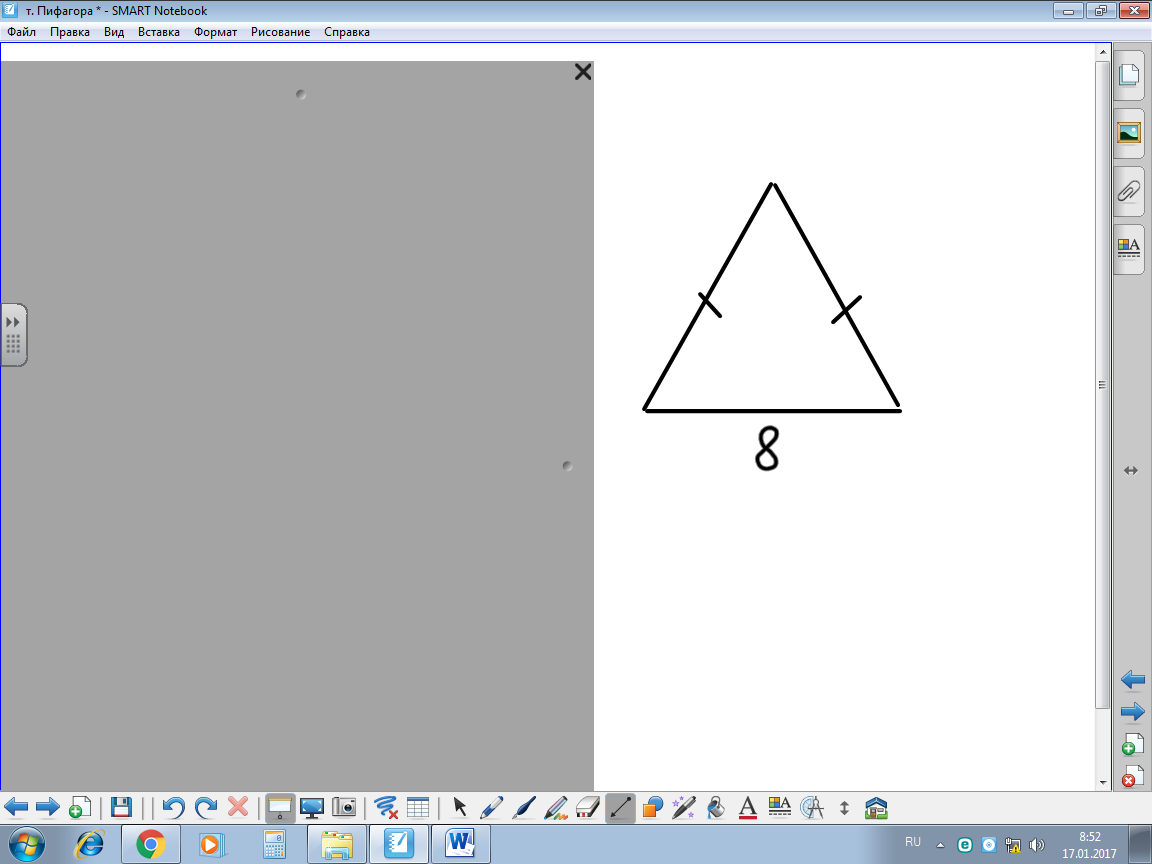 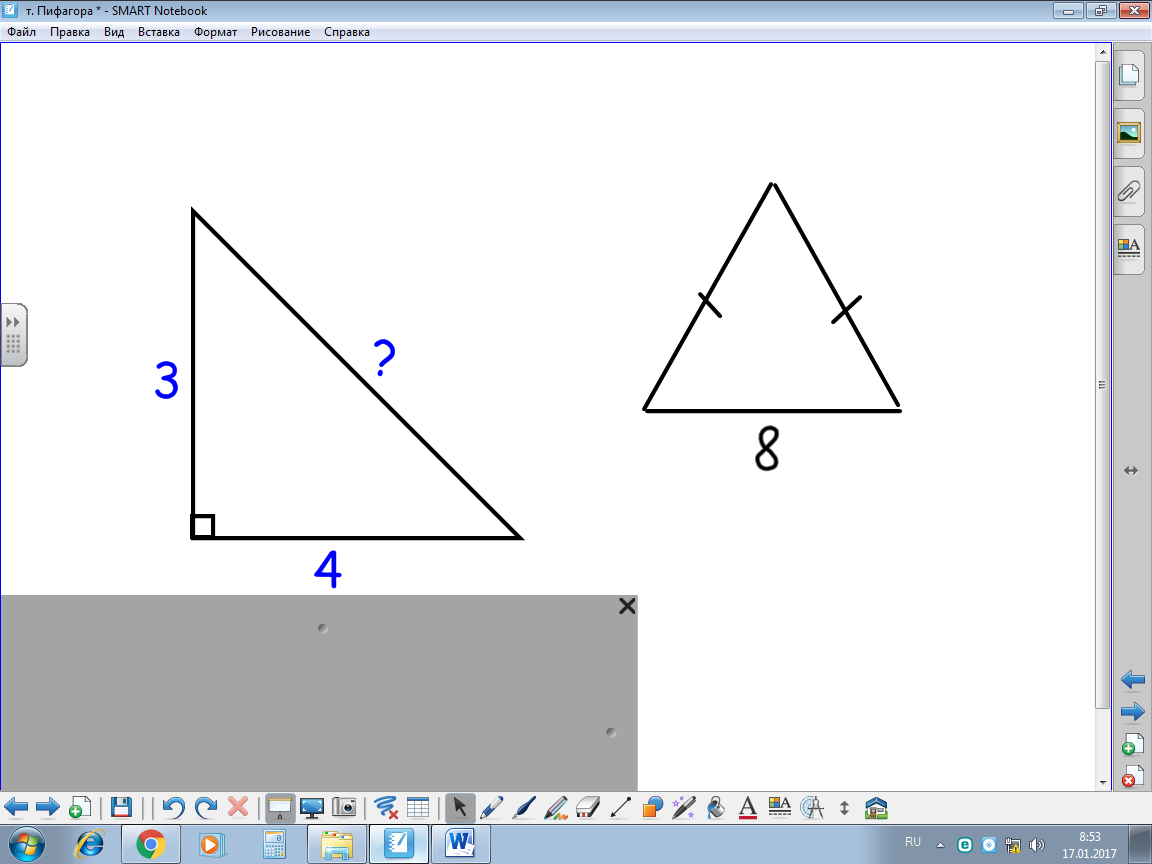 Уточняют задачу: найти гипотенузу, зная катеты. Опять таки с помощью учителя приходят к выводу, что необходимо найти соотношение, зависимость между гипотенузой и катетами в прямоугольном треугольнике.Делают вывод: нужно получить равенство, формулу с катетами и гипотенузой в прямоугольном треугольнике.Изучение новых знаний и способов деятельностиВместе с учениками вводит буквенное обозначение сторон треугольника. Предлагает обучающимся в группах с помощь готовых рисунков (приложение 1) найти это соотношение, равенство, используя знания предыдущей темы (площади).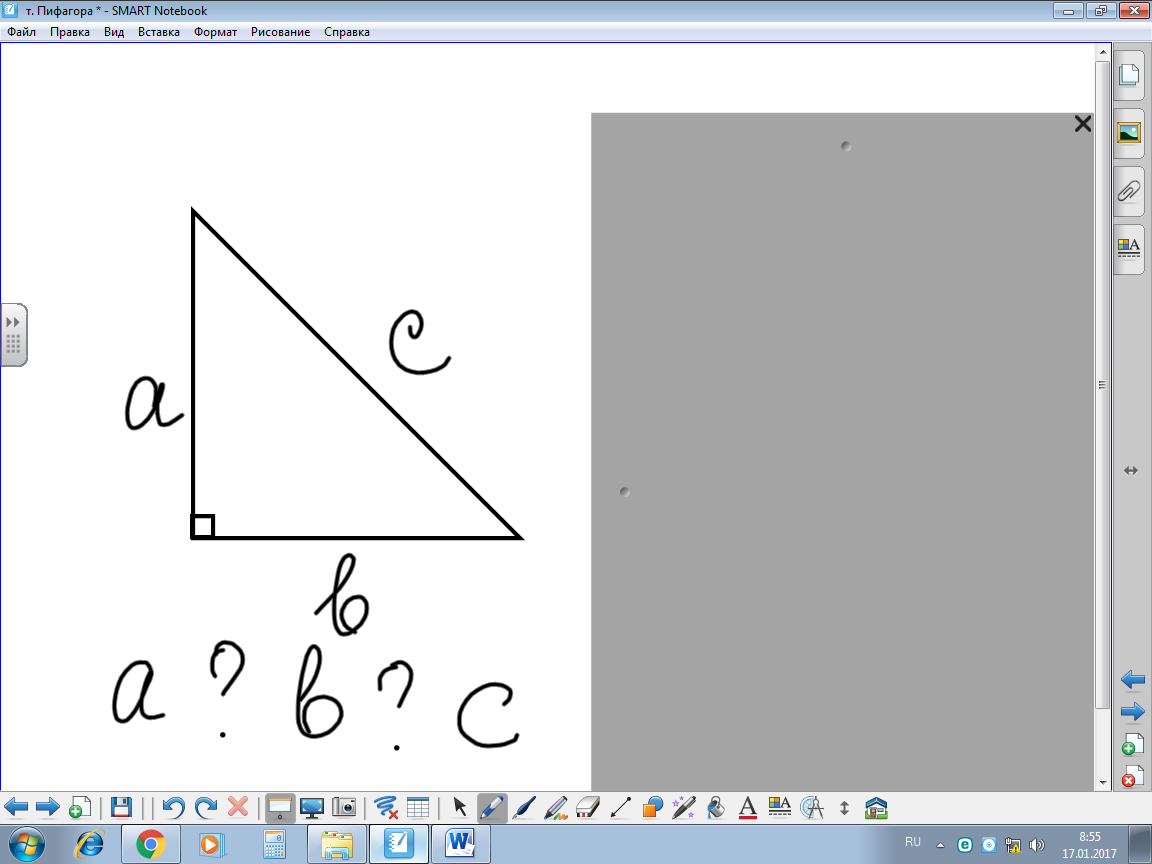 В ходе обсуждения и поиска решения обучающиеся фактически не только формулируют теорему, но и доказывают ее.Первичная проверкаПредлагает обучающимся представить результат работы группы на доске (записать получившееся равенство и устно рассказать о способе доказательства)Чтобы не складывался стереотип относительно обозначений сторон треугольника, просит учеников выполнить небольшое задание:  Переместите каждую формулу под соответствующий треугольник.1 группа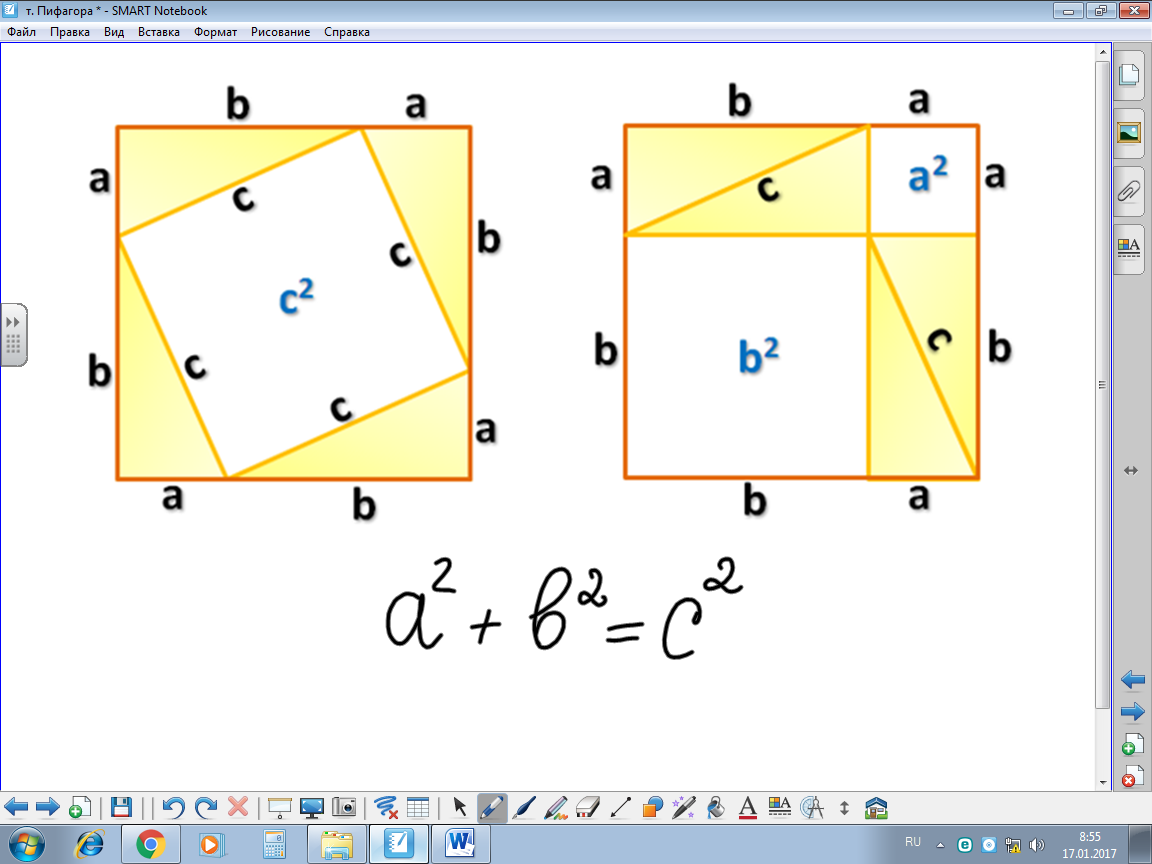 2 группа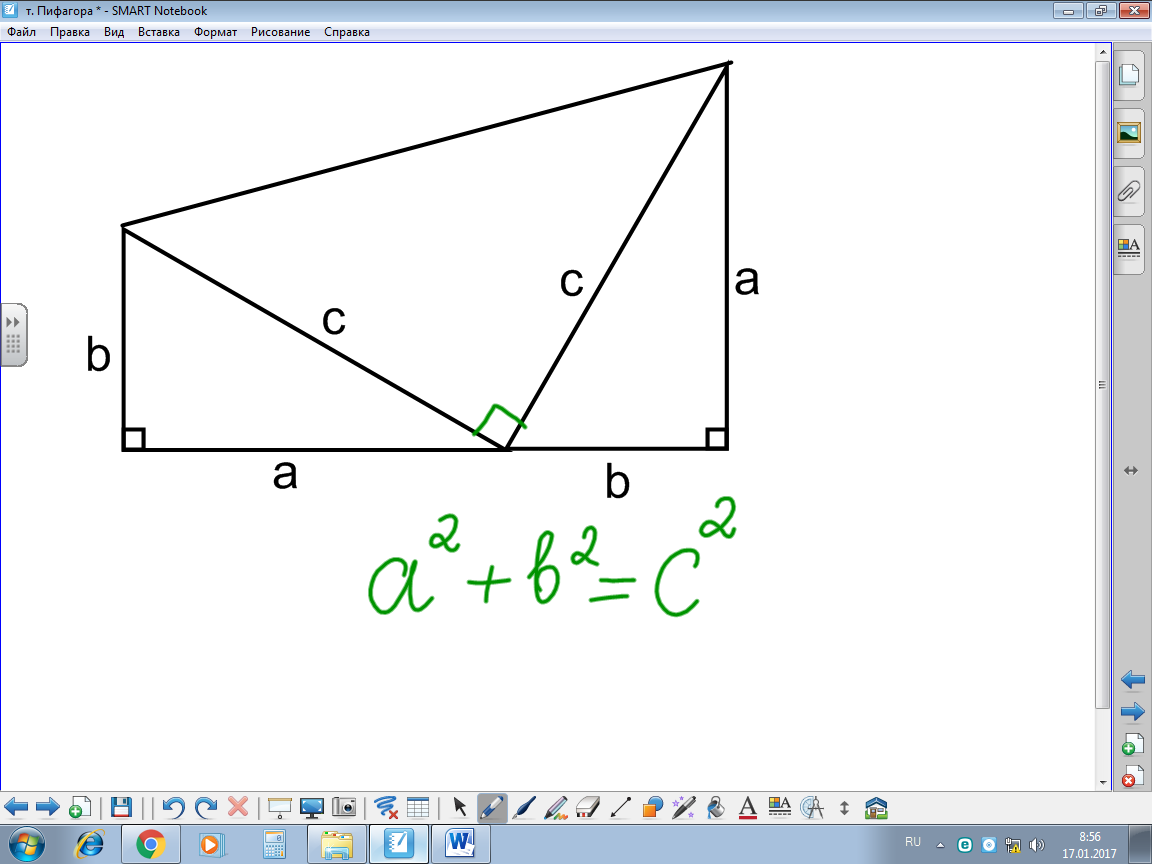 3 группа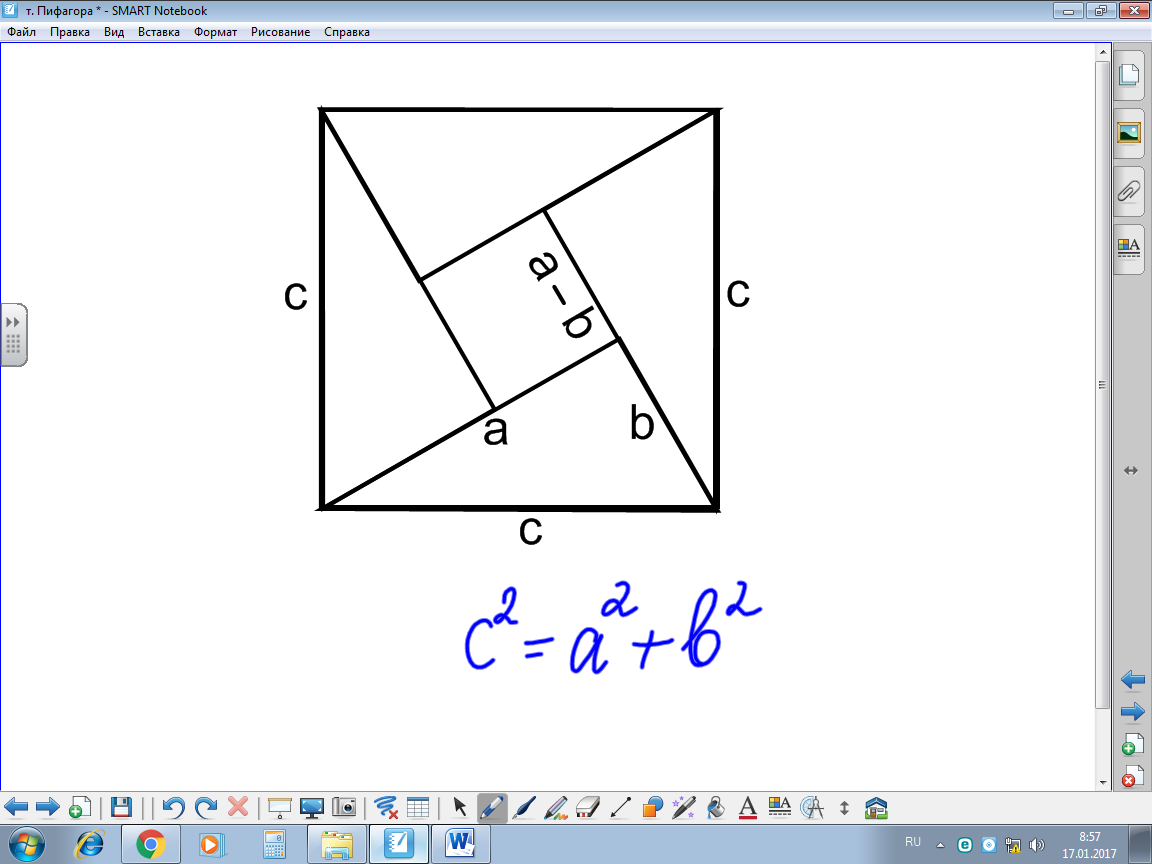 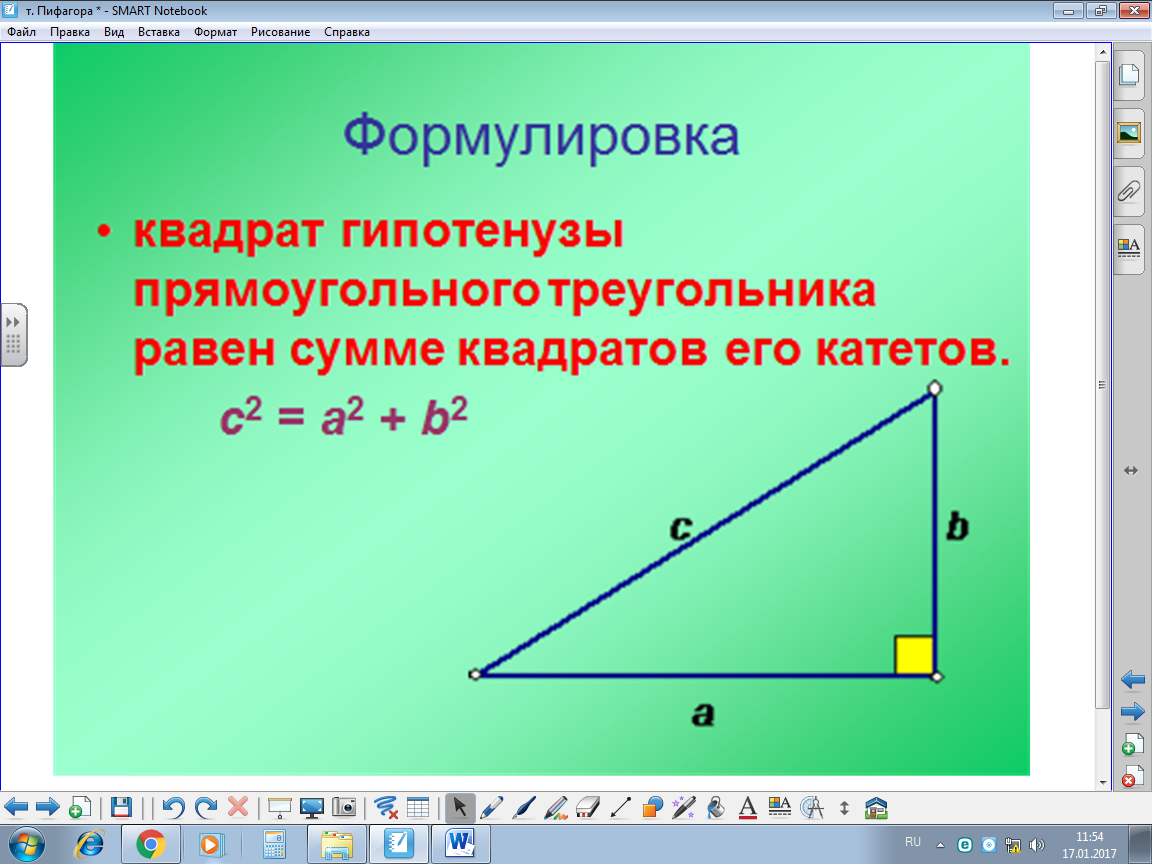 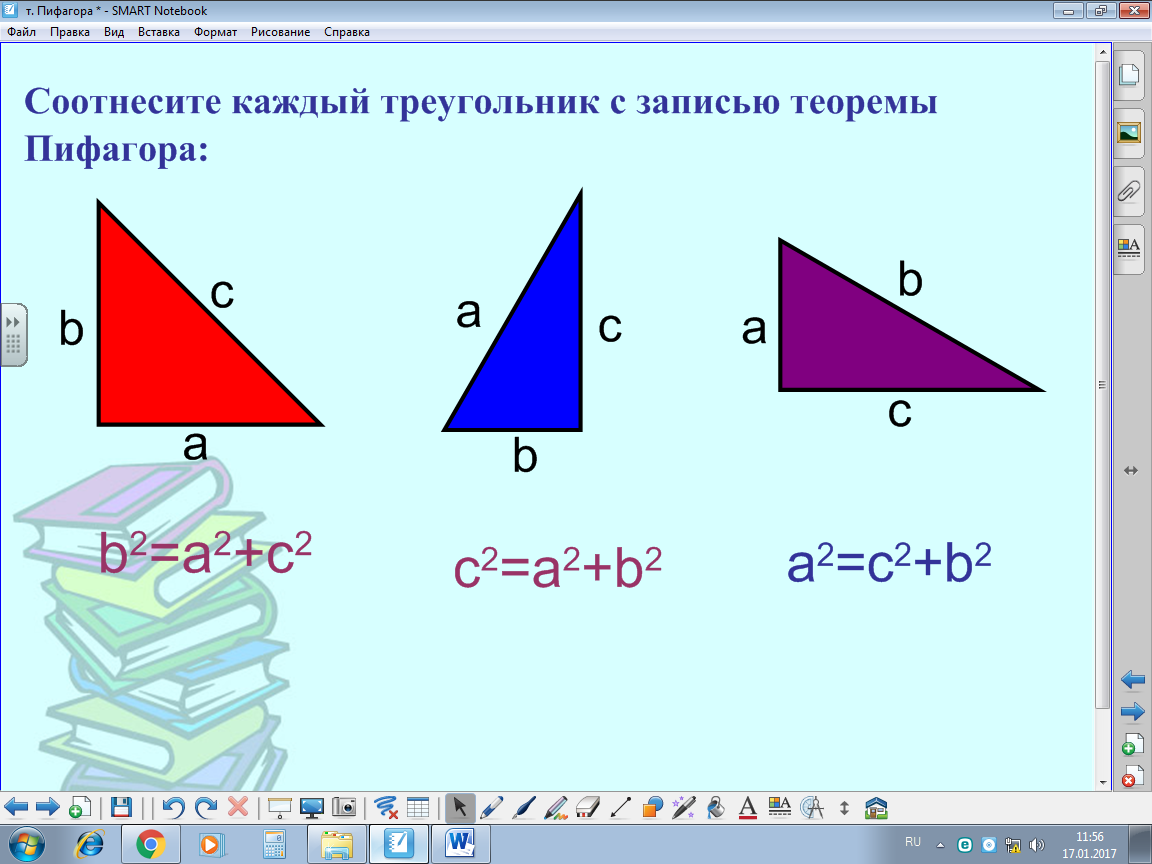 Выбранный группой представитель выходит к доске и сообщает результат:Формулирует теорему Пифагора и способ доказательства (через площадь фигуры по формуле и как сумма площадей частей)Выполняет один ученик у доски.Обобщение полученных знанийПредлагает учащимся сформулировать тему урока. Записать полученную формулировку теоремы.Сообщает исторические сведения о теореме Пифагора.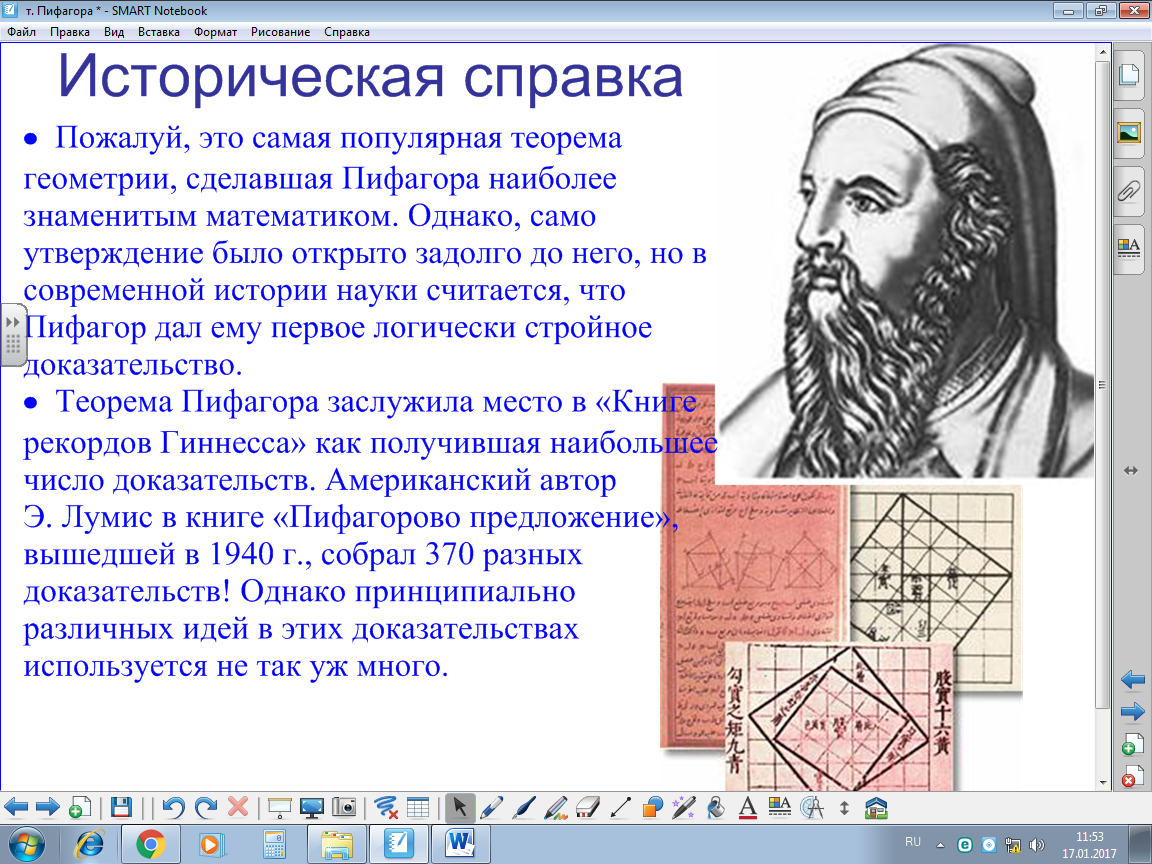 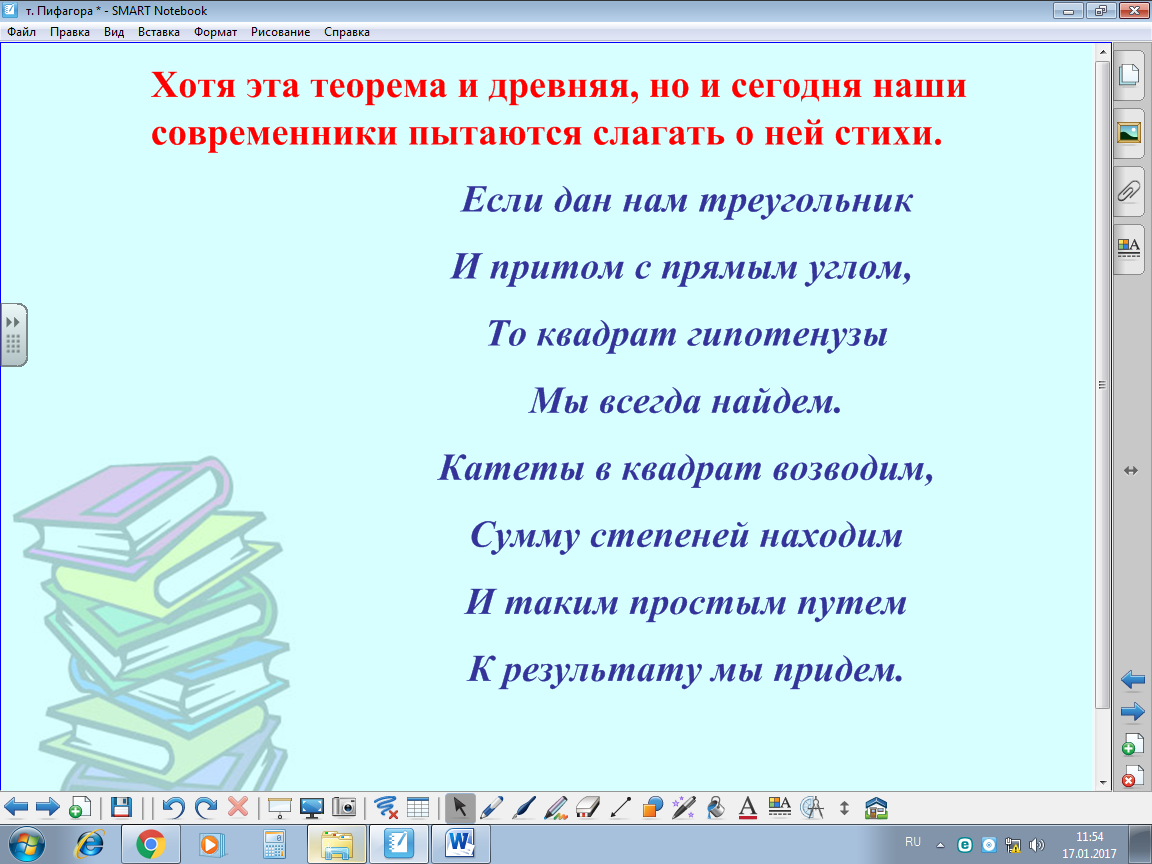 Формулируют и записывают тему урока.Конспектируют сообщение.Закрепление изученногоПросит  вернуться к поставленной  в начале урока задаче и решить ее.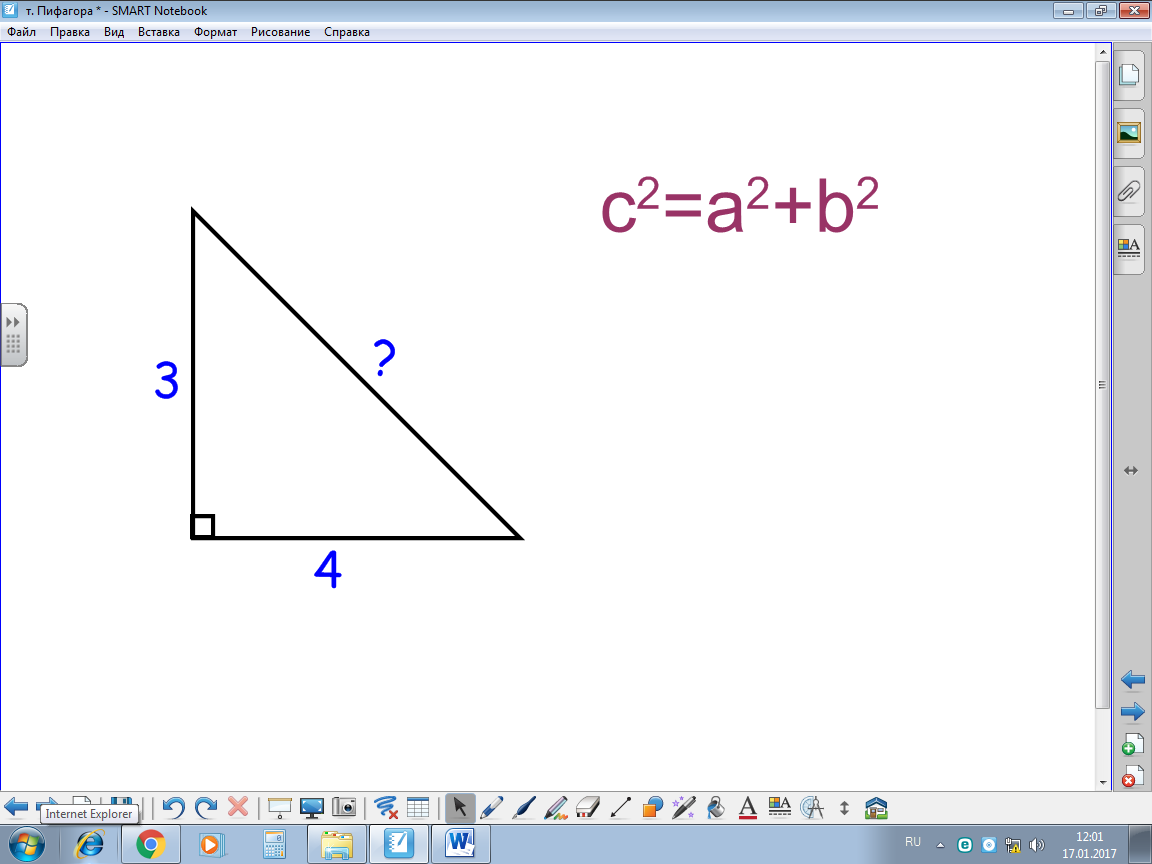 Оформляют задачу в тетрадь (Зарисовывают треугольник, записывают решение и ответ).Подведение итогов учебного занятияПредлагает сформулировать цель урока, определить ее степень достижения, составить домашнее задание для себя. Учитель сообщает домашнее задание.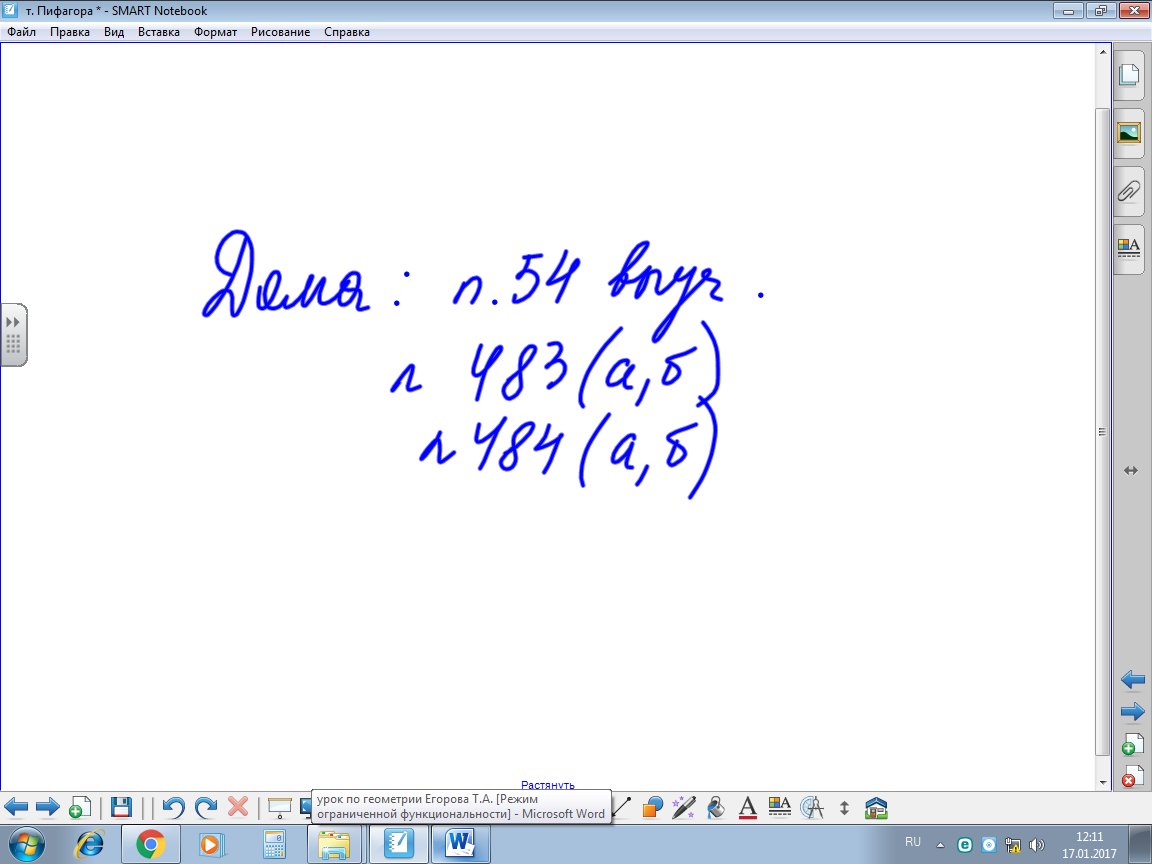 формулируют цель урока, определяют ее степень достижения. Сообщают, что нужно выучить теорему. Рефлексия учебной деятельностиПросит обучающихся оценить свою работу на уроке,  подняв вверх руку,  указав  на пальцах отметку:- на сколько я усвоил материал урока?- на сколько я поработал на уроке? 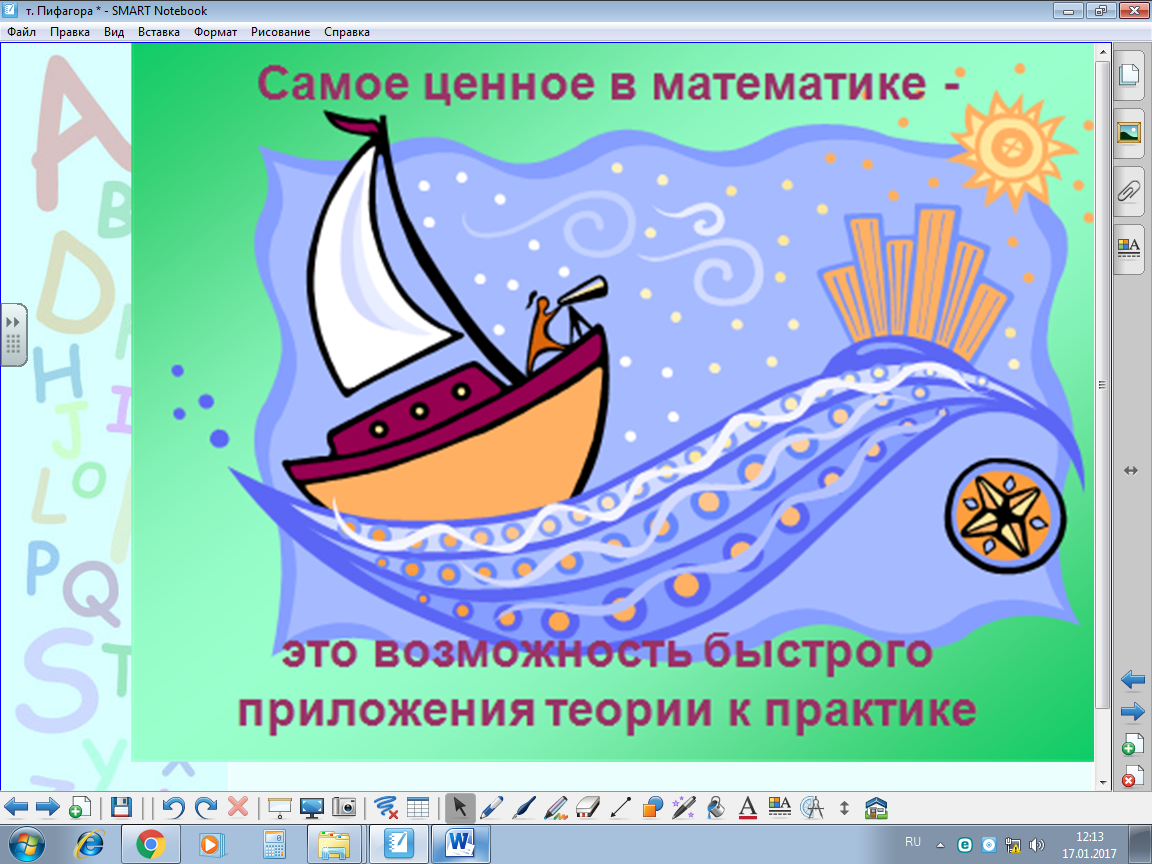 Выполняют просьбу учителя.ЗаключениеПрощается с классом до следующего урока.